    RECEPTION LONG TERM PLAN – MATHEMATICS                                                     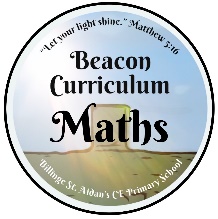 Autumn 1Autumn 2Spring 1Spring 2Summer 1Summer 2Work with numbers 1-5Work with numbers 1-10Number recognition 1-15Number recognition 1-20Compare length, weight and capacity.Number bonds up to 5 and some number bonds to 10,Subtraction factsDouble factsExplore and represent patterns within numbers up to 10, including evens and odds, double facts and how quantities can bedistributed equally.                                  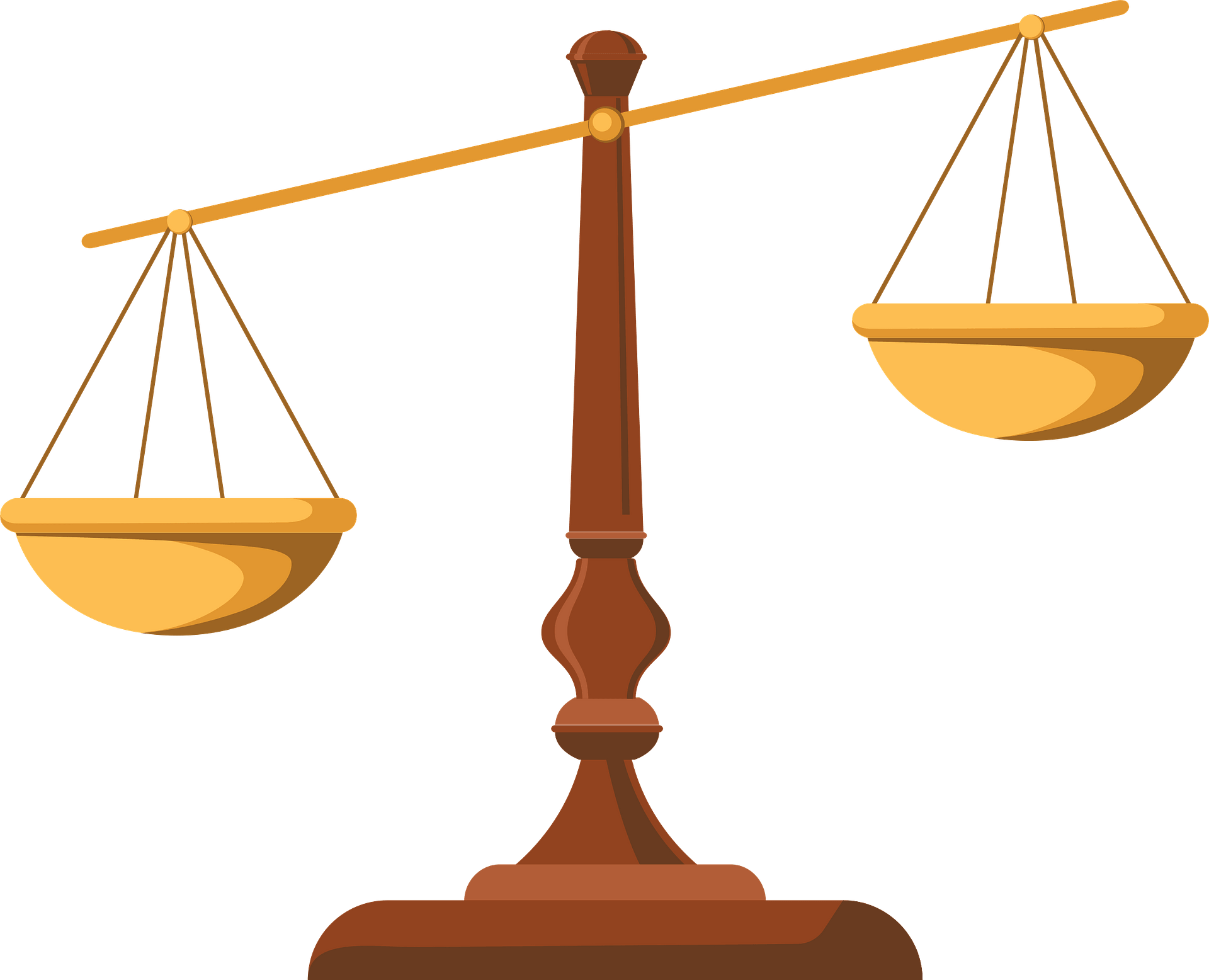 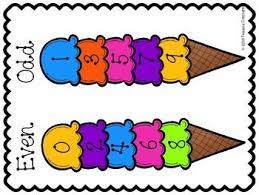 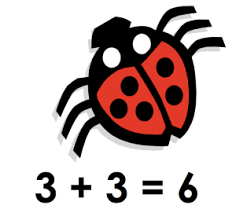 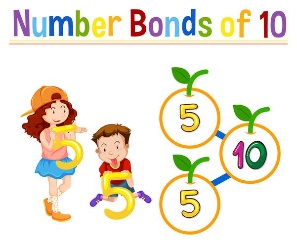 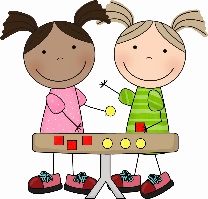 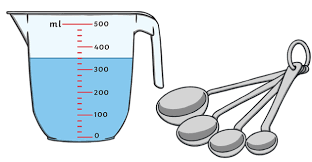 Compare length, weight and capacity.Number bonds up to 5 and some number bonds to 10,Subtraction factsDouble factsExplore and represent patterns within numbers up to 10, including evens and odds, double facts and how quantities can bedistributed equally.                                  Count objects, actions, and sounds.Subitise.Link the number symbol (numeral) with its cardinal number value.Count beyond ten.Compare numbers.Verbally count beyond 20, recognising the pattern of the counting system.Understand the ‘one more than/one less than’ relationship between consecutive numbers.Explore the composition of numbers to 10.Recall number bonds for numbers 0–5 and some to 10.Select, rotate, and manipulate shapes to develop spatial reasoning skills.Compose and decompose shapes so that children recognise a shape can have other shapes within it, just as numbers can.Continue, copy and create repeating patterns.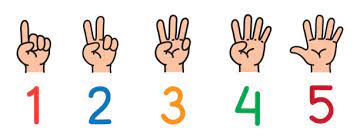 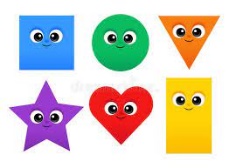 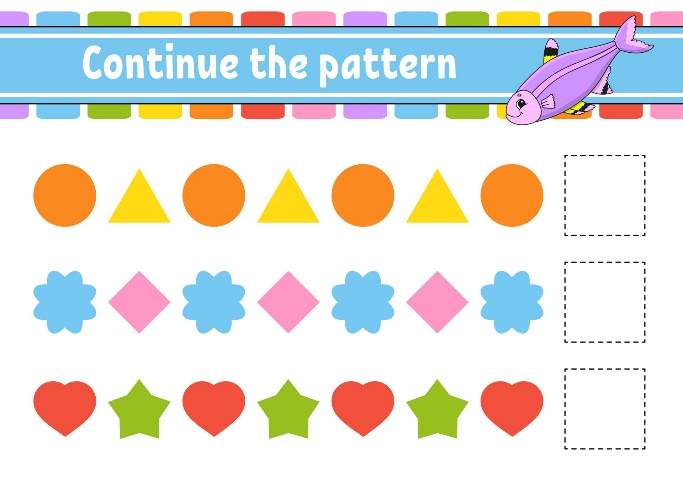 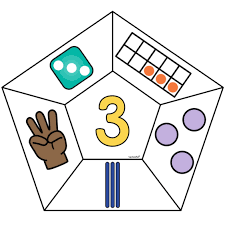 Count objects, actions, and sounds.Subitise.Link the number symbol (numeral) with its cardinal number value.Count beyond ten.Compare numbers.Verbally count beyond 20, recognising the pattern of the counting system.Understand the ‘one more than/one less than’ relationship between consecutive numbers.Explore the composition of numbers to 10.Recall number bonds for numbers 0–5 and some to 10.Select, rotate, and manipulate shapes to develop spatial reasoning skills.Compose and decompose shapes so that children recognise a shape can have other shapes within it, just as numbers can.Continue, copy and create repeating patterns.Count objects, actions, and sounds.Subitise.Link the number symbol (numeral) with its cardinal number value.Count beyond ten.Compare numbers.Verbally count beyond 20, recognising the pattern of the counting system.Understand the ‘one more than/one less than’ relationship between consecutive numbers.Explore the composition of numbers to 10.Recall number bonds for numbers 0–5 and some to 10.Select, rotate, and manipulate shapes to develop spatial reasoning skills.Compose and decompose shapes so that children recognise a shape can have other shapes within it, just as numbers can.Continue, copy and create repeating patterns.Count objects, actions, and sounds.Subitise.Link the number symbol (numeral) with its cardinal number value.Count beyond ten.Compare numbers.Verbally count beyond 20, recognising the pattern of the counting system.Understand the ‘one more than/one less than’ relationship between consecutive numbers.Explore the composition of numbers to 10.Recall number bonds for numbers 0–5 and some to 10.Select, rotate, and manipulate shapes to develop spatial reasoning skills.Compose and decompose shapes so that children recognise a shape can have other shapes within it, just as numbers can.Continue, copy and create repeating patterns.Compare length, weight and capacity.Number bonds up to 5 and some number bonds to 10,Subtraction factsDouble factsExplore and represent patterns within numbers up to 10, including evens and odds, double facts and how quantities can bedistributed equally.                                  Compare length, weight and capacity.Number bonds up to 5 and some number bonds to 10,Subtraction factsDouble factsExplore and represent patterns within numbers up to 10, including evens and odds, double facts and how quantities can bedistributed equally.                                  